REPUBLIKA HRVATSKA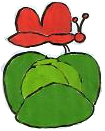 KOPRIVNIČKO-KRIŽEVAČKA ŽUPANIJAOSNOVNA ŠKOLA KOPRIVNIČKI BREGIAdresa: Trg svetog Roka 2, Koprivnički BregiRavnateljica: Karolina Vidović tel 048/220 596  Tajništvo tel/fax 048/830-008  Računovodstvo tel 048/220-595 Pedagog tel 048/830 086E-mail 1: os-koprivnicki-bregi.@kc.t-com.hr  E-mail 2: ured@os-koprivnicki-bregi.skole.hr    Web: www.os-koprivnicki-bregi.skole.hrKLASA:602-02/16-01/4URBROJ:2137-76-16-01/60Koprivnički Bregi, 11.2.2016.						CRV TOURS d.o.o.,Velika Gorica						MARBIS d.o.o. ZA TURIZAM, Koprivnica						NIBA TOURS d.o.o. Koprivnica						SILVIJA TURIST, KoprivnicaPredmet: Poziv za javno predstavljanje vaših ponuda roditeljima na roditeljskom sastankuPoštovani,obavještavamo vas da vaše ponude ispunjavaju propisane uvjete te je Povjerenstvo za odabir najpovoljnije ponude za višednevnu izvanučioničku nastavu – Škola u prirodi učenika 4. – ih razreda prema javnom pozivu 1/2016 odabralo vas za predstavljanje roditeljima na roditeljskom sastanku.Stoga vas pozivamo da na roditeljskom sastanku koji će se održati 18.2.2016.godine (četvrtak) u prostoru Matične škole Koprivnički Bregi u 16.30 sati predstavite svoju ponudu u trajanju do 15 minuta abecednim redom kako je navedeno u dopisu. Nakon predstavljanja ponuda odluku o odabiru roditelji, učitelj voditelj i učitelji pratitelji donose većinom glasova nazočnih.Odluka s roditeljskog sastanka je konačna.Ravnateljica									          Karolina Vidović v.r.  